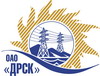 Открытое Акционерное Общество«Дальневосточная распределительная сетевая  компания»Протокол по выбору победителягород  Благовещенск, ул. Шевченко, 28ПРЕДМЕТ ЗАКУПКИ:Открытый электронный запрос предложений на право заключения Договора на выполнение работ: Оснащение ПС и ДП источниками бесперебойного питания телемеханики и связи для нужд филиала ОАО «ДРСК» «Амурские электрические сети» Закупка проводится согласно ГКПЗ 2014г. раздела  2.2.1 «Услуги ТПиР»  № 2658  на основании указания ОАО «ДРСК» от  15.08.2014 г. № 202.Плановая стоимость закупки:  4 200 000,00  руб. без учета НДСФорма голосования членов Закупочной комиссии: очно-заочная.ПРИСУТСТВОВАЛИ:	На заседании присутствовали 6 членов Закупочной комиссии 2 уровня. ВОПРОСЫ, ВЫНОСИМЫЕ НА РАССМОТРЕНИЕ ЗАКУПОЧНОЙ КОМИССИИ: О ранжировке предложений Участников закупки.  Выбор победителяВОПРОС 1 «О ранжировке предложений Участников закупки. Выбор победителя»ОТМЕТИЛИ:В соответствии с требованиями и условиями, предусмотренными извещением о закупке и Закупочной документацией, предлагается ранжировать предложения после переторжки следующим образом: 	На основании вышеприведенной ранжировке предложений предлагается признать Победителем Участника, занявшего первое место, а именно: ООО «Сириус-М» г. Благовещенск, ул. Комсомольская, 49, предложение на общую сумму 4 190 000,00 руб. без учета НДС. (4 944 200,00 руб. с учетом НДС). Срок выполнения работ: с момента подписания договора по 30.11.2014 г. Условия оплаты: в течение 30 календарных дней следующих за месяцем, в котором выполнены работы, после подписания справки о стоимости выполненных услуг КС-3. Гарантийные обязательства: гарантийный срок на выполнение работ 24 мес. Гарантийный срок оборудования и материалов 36 мес. Предложение имеет статус оферты и действует до 10.11.2014 г.РЕШИЛИ:Признать Победителем Участника, занявшего первое место, а именно:  ООО «Сириус-М» г. Благовещенск, ул. Комсомольская, 49, предложение на общую сумму 4 190 000,00 руб. без учета НДС. (4 944 200,00 руб. с учетом НДС). Срок выполнения работ: с момента подписания договора по 30.11.2014 г. Условия оплаты: в течение 30 календарных дней следующих за месяцем, в котором выполнены работы, после подписания справки о стоимости выполненных услуг КС-3. Гарантийные обязательства: гарантийный срок на выполнение работ 24 мес. Гарантийный срок оборудования и материалов 36 мес. Предложение имеет статус оферты и действует до 10.11.2014 г.№ 519/УТПиР-ВП«22»  сентября 2014 годаМесто в ранжировкеНаименование и адрес участникаЦена заявки до переторжки, руб. без учета НДСЦена заявки после переторжки, руб. без учета НДС1 местоООО «Сириус-М» г. Благовещенск, ул. Комсомольская, 494 190 000,00не поступила2 местоООО "Позитроника-Амур"г. Благовещенск ул. 50 лет Октября 65А4 195 000,00  не поступилаОтветственный секретарь Закупочной комиссии: Моторина О.А. _____________________________Технический секретарь Закупочной комиссии:   Коврижкина Е.Ю._______________________________